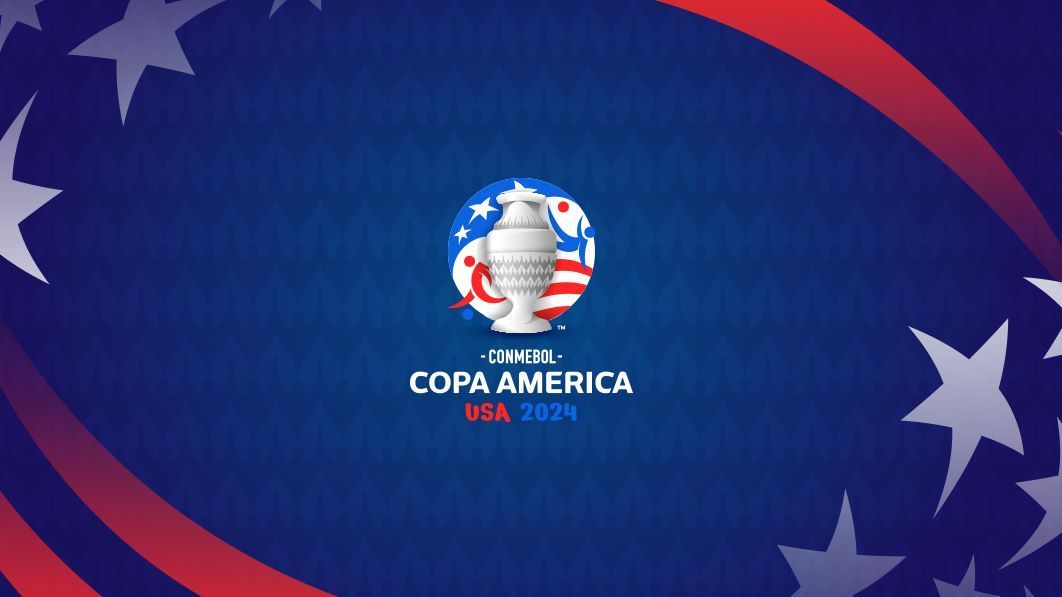 Perú – Argentina 29 Junio
By NexosCOPA AMERICA 2024PERU – ARGENTINA 29 JUNIO
3 NOCHESIncluye-03 noches Junio 28 – Julio 01-Hotel 4*-Entrada oficial según opción VAMOS PERU seleccionadaVAMOS PERU OPCION 1categoría 1 uppersDESDE USD 1377 p/p DOBLEVAMOS PERU OPCION 2categoría 1 PremiumDESDE USD 1530 p/p DOBLEVAMOS PERU OPCION 3categoría Hospitality Club CopaDESDE USD 1560 p/p DOBLEHotel previsto o similar: MR C MIAMI - COCONUT GROVEVAMOS PERU SOLO ENTRADASDesde USD 930 categoría 1 uppers // desde USD 1046 categoría 1 PremiumDesde USD 1100 Hospitality Club CopaVenta mínima por compra 4 entradasNotasPrecios comisionables al 10% incluido IGVPago transferencia bancaria USDAceptamos todas las Tarjetas de crédito; aplica 5% de recargoConsultar otros partidosOtros hoteles, extensiones y grupos favor consultarPagos 100% NO REEMBOLSABLE CONTRA CONFIRMACION